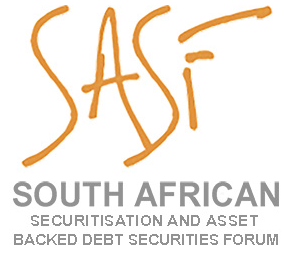 MEMBERSHIP APPLICATION FORMORGANISATION DETAILSORGANISATION’S ADDRESS
PROPOSED NOMINATED REPRESENTATIVEAll enquires & applications should be directed to:South African Securitisation and Asset Backed Debt Securities ForumPO Box 366 Plumstead 7801Telephone 083 457 5260  
Securitisationforum.sa@outlook.com ANNUAL FEE & PAYMENTS DETAILSMembership fees are determined on a pro-rata basis for the membership year beginning 1 March to 28 February. The size of the organisation determines the full 12-month membership. Payment of fees is required within 14 days of the receipt of the membership invoice.DECLARATIONThe Applicant applies for membership in the South African Securitisation and Asset Backed DebtSecurities Forum for the 2024/2025 subscription year and agrees upon approval of its application:       to be bound by the Rules from time to time of the South African Securitisation and Asset Backed  Securities Forum (the Rules’).to ensure compliance with the Rules by the Applicant’s proposed Nominated Representative.YOUR BUSINESS Please tick the appropriate category that best describes your organisation (tick the box)Please summarise the nature of your businessAll enquires & applications should be directed to:South African Securitisation and Asset Backed Debt Securities ForumPO Box 366 Plumstead 7801Telephone 083 457 5260  
Firm / Company NameVat Registration Number  Street AddressStreet AddressStreet AddressCityCityProvincePostcodeCountry (If outside South Africa)Country (If outside South Africa)Country (If outside South Africa)Country (If outside South Africa)Telephone NoTelephone NoTelephone NoPostal AddressPostal AddressPostal AddressPostcodeCountry (If outside South Africa)Country (If outside South Africa)Country (If outside South Africa)Country (If outside South Africa)WebsiteNameTitle in OrganisationStreet Address	CityProvinceProvincePostcodePostal AddressDirect TelephoneCellphone           _______________  Email_________________________________________________________________________________________________________________________________________________________________________________________SIGNED for and on behalf of  SIGNED for and on behalf of  (INSERT FIRM / COMPANY NAME OF APPLICANT)(INSERT FIRM / COMPANY NAME OF APPLICANT)(INSERT FIRM / COMPANY NAME OF APPLICANT)(INSERT FIRM / COMPANY NAME OF APPLICANT)          by  (FIRST PROPOSED NOMINATED REPRESENTATIVE)(FIRST PROPOSED NOMINATED REPRESENTATIVE)(FIRST PROPOSED NOMINATED REPRESENTATIVE)(FIRST PROPOSED NOMINATED REPRESENTATIVE)DateIssuerInvestorInvestment BankLaw FirmTrusteeAccounting FirmRating AgencyOther (please specify)